Приложение 5к постановлениюМинистерства энергетикиРеспублики Беларусь29.01.2016 N 4(в редакции постановленияМинистерства энергетикиРеспублики Беларусь17.09.2021 N 53)Форма <1>______________​ N __________                     ___________________________                                                  (наименование адресата)                                 ЗАЯВЛЕНИЕ   о согласовании технических условий на присоединение электроустановок  потребителя к электрической сети, выданных организацией, не входящей в  состав государственного производственного объединения электроэнергетики    "Белэнерго" (для юридических лиц, индивидуальных предпринимателей)1. В соответствии с пунктами 29 и 30 Правил электроснабжения, утвержденных постановлением Совета Министров Республики Беларусь от 17 октября 2011 г. N 1394, и на основании изложенных ниже сведений прошу согласовать технические условия на присоединение электроустановок потребителя к электрической сети.     5. Перечень   прилагаемых   к   заявлению   документов   в  случае  ихнепредоставления в электронном виде: ________________________________________________________________________________________________________________​.     Сведения,  изложенные   в   этом  заявлении   и   прилагаемых  к  нему(направленных в электронном виде) документах, достоверны.____​ _________​ 20___​ г.     _____________________     _____________________                             (подпись заявителя)       (инициалы, фамилия)Документы приняты ____​ _________​ 20___​ г.Регистрационный номер ________________________________________     ____________     ___________________ (уполномоченное должностное лицо       (подпись)       (инициалы, фамилия)   энергоснабжающей организации)В согласовании технических условий на присоединение электроустановок потребителя к электрической сети отказывается в связи с <2>:____​ _________​ 20___​ г.__________________________________     ____________     ___________________ (уполномоченное должностное лицо       (подпись)       (инициалы, фамилия)   энергоснабжающей организации)--------------------------------<1> Оформляется на бланке заявителя.<2> Заполняется филиалом "Электрические сети" энергоснабжающей организации, входящей в состав ГПО "Белэнерго", его структурным подразделением.2Сведения о заявителеСведения о заявителеСведения о заявителеСведения о заявителеСведения о заявителе2.1полное наименование:2.2наименование государственного органа (организации), в подчинении которого находится заявитель (в состав которого входит) либо которому переданы в управление находящиеся в государственной собственности акции (доли в уставных фондах) заявителя (для юридических лиц):наименование государственного органа (организации), в подчинении которого находится заявитель (в состав которого входит) либо которому переданы в управление находящиеся в государственной собственности акции (доли в уставных фондах) заявителя (для юридических лиц):наименование государственного органа (организации), в подчинении которого находится заявитель (в состав которого входит) либо которому переданы в управление находящиеся в государственной собственности акции (доли в уставных фондах) заявителя (для юридических лиц):2.3место нахождения:2.4контактная информация заявителя:контактное лицо:контактный телефон:контактный телефон:e-mail:2.5почтовый адрес либо адрес электронный почты, по которому требуется направить согласование технических условий на присоединение электроустановок потребителя к электрической сети либо уведомление об отказе в выдаче такого согласования:почтовый адрес либо адрес электронный почты, по которому требуется направить согласование технических условий на присоединение электроустановок потребителя к электрической сети либо уведомление об отказе в выдаче такого согласования:почтовый адрес либо адрес электронный почты, по которому требуется направить согласование технических условий на присоединение электроустановок потребителя к электрической сети либо уведомление об отказе в выдаче такого согласования:3Сведения о договоре электроснабжения, заключенном заявителем с энергоснабжающей организацией:N _______​ от ___________N _______​ от ___________срок действия _________________срок действия _________________4Информация о предоставленных в электронном виде копии заявления о выдаче технических условий на присоединение электроустановок потребителя к электрической сети и проекте технических условий на присоединение электроустановок потребителя к электрической сети:Информация о предоставленных в электронном виде копии заявления о выдаче технических условий на присоединение электроустановок потребителя к электрической сети и проекте технических условий на присоединение электроустановок потребителя к электрической сети:Информация о предоставленных в электронном виде копии заявления о выдаче технических условий на присоединение электроустановок потребителя к электрической сети и проекте технических условий на присоединение электроустановок потребителя к электрической сети:e-mail:e-mail: - представлением заявителем документов и (или) сведений, не соответствующих требованиям законодательства, в том числе подложных, поддельных или недействительных документов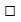  - указанием в технических условиях на присоединение электроустановок потребителя к электрической сети разрешенной к использованию мощности, которая повлечет превышение разрешенной к использованию мощности, установленной для организации, выдавшей технические условия на присоединение электроустановок потребителя к электрической сети - наличием в технических условиях на присоединение электроустановок потребителя к электрической сети описок, опечаток и арифметических ошибок, включая неправильное указание единицы измерения разрешенной к использованию мощности - наличием в технических условиях на присоединение электроустановок потребителя к электрической сети незаполненных граф (строк) либо наличием требований, которые будут оказывать негативное влияние на надежность и качество электроснабжения, либо отсутствием требований по предотвращению негативного влияния на надежность и качество электроснабжения - подготовкой технических условий на присоединение электроустановок потребителя к электрической сети заявителем, не имеющим правовых оснований на их подготовку в соответствии с Правилами электроснабжения